Uwodzicielski i orientalny zapach Armani Code dla kobiet i mężczyznSwoją premierę zapach Armani Code miał w roku 2004 i zasłynął od początku, jako pierwsza propozycja marki utrzymana w stylu orientalnym. Łączy w sobie elegancję i tajemniczość z nowoczesnymi, uwodzicielskimi nutami. Jakie perfumy i wody toaletowy z tej grupy wyróżniamy? Sprawdź!Zapach Armani Code dla mężczyznWedle opisu autorów zapachu Armani Code - Antoine’a Lie i Antoine’a Maisondieu, perfumy te oparte są na bergamotce i cytrynie nucie głowy. Wykorzystano w nich anyż gwieździsty, którego wyrazisty, niepowtarzalny aromat odpowiedzialny jest za element orientu. Pozostałe elementy nuty serca to drzewo gwajakowe, a także delikatne wpływy kwiatów drzewa oliwnego. Podstawę zapachu Armani Code stanowi zaś skóra i tytoń w akompaniamencie kuszącej fasoli tonki.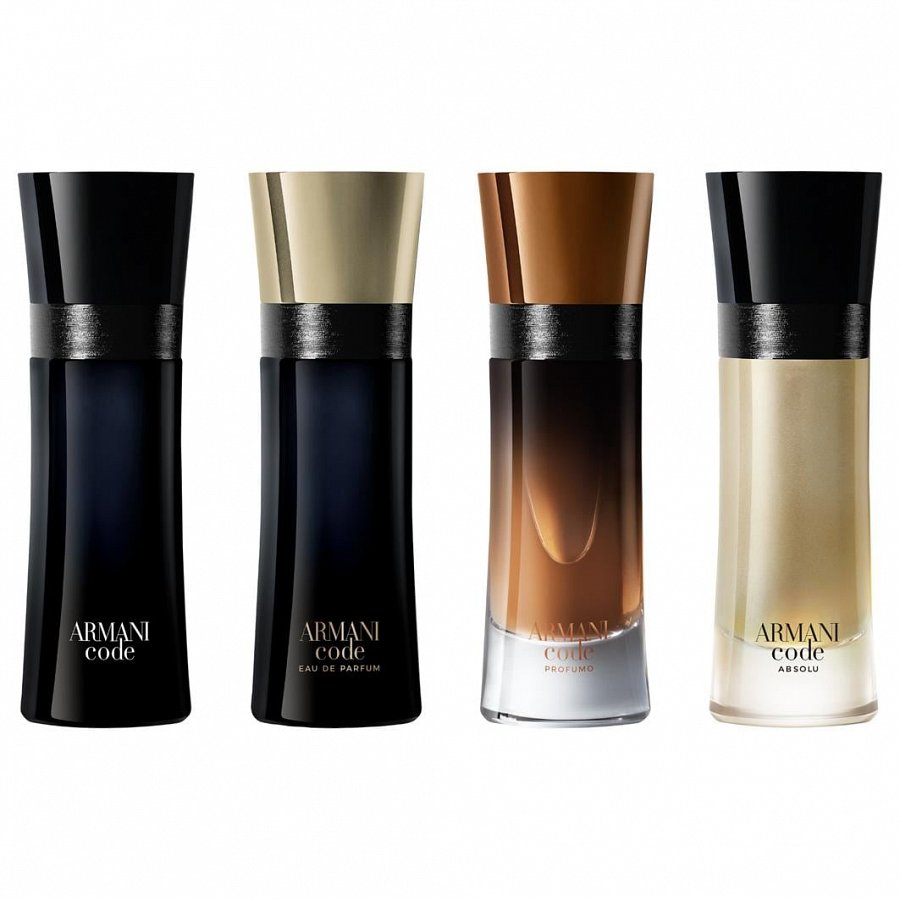 Wersja zapachu specjalnie dla kobietOdpowiedzią na klasyczny,a zarazem egzotyczny zapach dla mężczyzn, który zjednał sobie ogromną rzeszę entuzjastów, stała się woda toaletowa Armani Code dla kobiet. Nuta głowy na bazie słodkiego miodu, ostrego imbiru i neroli powoli przechodzi w aromaty drzewa sandałowego, płatki kwiatu pomarańczy i subtelnego jaśminu. W podstawie znajduje się zaś kusząca wanilia wraz z fasolą tonką na finale. Obie wersje zapachu są uwodzicielskie, kuszące i tajemnicze, dlatego warto stestować je na własnym przykładzie. Sprawdź ofertę: https://urodyczas.pl/oferty/armani-code-30ml